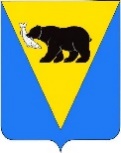 РАСПОРЯЖЕНИЕАДМИНИСТРАЦИИ УСТЬ-БОЛЬШЕРЕЦКОГО МУНИЦИПАЛЬНОГО РАЙОНАВ соответствии со статьей 170.1 Бюджетного кодекса Российской Федерации, постановлением Администрации Усть-Большерецкого муниципального района от 25.05.2016 № 198 «Об утверждении Порядка разработки и утверждения бюджетного прогноза Усть-Большерецкого муниципального района на долгосрочный период»1. Утвердить бюджетный прогноз Усть-Большерецкого муниципального района на период до 2027 года согласно приложению к настоящему распоряжению.2. Настоящее распоряжение вступает в силу после дня его подписания.Глава Усть-Большерецкогомуниципального района                                                                      К.С. ВолковПриложение к распоряжению  Администрации Усть-Большерецкого муниципального района от 18.05.2022 № 86Бюджетный прогноз Усть-Большерецкого муниципального района на период до 2027 года1. Бюджетный прогноз Усть-Большерецкого муниципального района на период до 2027 года (далее - бюджетный прогноз) разработан в соответствии со статьей 170.1 Бюджетного кодекса Российской Федерации, постановлением Администрации Усть-Большерецкого муниципального района от 25.05.2016 № 198 «Об утверждении Порядка разработки и утверждения бюджетного прогноза Усть-Большерецкого муниципального района на долгосрочный период».2. Целью разработки бюджетного прогноза является оценка долгосрочной динамики бюджетных параметров, позволяющая путем выработки и реализации основных подходов к формированию бюджетной политики обеспечить необходимый уровень сбалансированности консолидированного и местного бюджетов, достижение стратегических целей социально-экономического развития Усть-Большерецкого муниципального района, а также расширение горизонта бюджетного планирования посредством определения предельных расходов на финансовое обеспечение реализации муниципальных программ Усть-Большерецкого муниципального района на период их действия. 3. Основными подходами к формированию бюджетной политики на период до 2027 года являются: 1) обеспечение долгосрочной сбалансированности и устойчивости бюджетной системы Усть-Большерецкого муниципального района путем формирования бюджета Усть-Большерецкого муниципального района и местных бюджетов поселений с учетом долгосрочного прогноза основных параметров бюджетной системы Российской Федерации, основанных на реалистичных оценках; 2) обеспечение ассигнованиями социально-значимых расходных обязательств (заработная плата и начисления на выплаты по оплате труда, оплата коммунальных услуг учреждениями, публично-нормативные обязательства, межбюджетные трансферты местным бюджетам поселений) в полном объеме; 3) минимизация принимаемых расходных обязательств, принятия новых расходных обязательств с учетом их социально-экономической значимости при наличии четкой оценки необходимых для их исполнения бюджетных ассигнований на весь период их исполнения и с учетом сроков и механизмов их реализации; 4) ограничение дефицита местного бюджета; 5) соблюдение установленных бюджетных ограничений по объему муниципального долга и объему расходов на его обслуживание; 6) проведение ответственной инвестиционной политики; 7) создание и поддержание необходимых резервов для финансового обеспечения непредвиденных расходов; 8) повышение результативности и эффективности расходов местного бюджета, качества управления бюджетным процессом на местном уровне, открытости и прозрачности бюджетного процесса в Усть-Большерецком муниципальном районе.4. Прогноз основных характеристик местного бюджета и консолидированного бюджета Усть-Большерецкого муниципального района указан в приложении 1 к бюджетному прогнозу. 5. Предельные расходы на финансовое обеспечение реализации муниципальных программ Усть-Большерецкого муниципального района, а также прогноз расходов местного бюджета на осуществление непрограммных направлений деятельности на 2022-2027 годы указаны в приложении 2 к бюджетному прогнозу.Приложение 1 к Бюджетному прогнозу Усть-Большерецкого муниципального района на период до 2027 года  Прогноз основных характеристик местного бюджета и консолидированного бюджета Усть-Большерецкого муниципального района    млн.рублейПриложение 2                                            к Бюджетному прогнозу Усть-Большерецкого муниципального                района на период до 2027 года   Предельные расходы на финансовое обеспечение реализации муниципальных программ Усть-Большерецкого муниципального района, а также прогноз расходов местного бюджета на осуществление непрограммных направлений деятельности на 2022- 2027 годы млн.рублейот  18.05.2022№  86Об утверждении Бюджетного прогноза Усть-Большерецкого муниципального района на период до 2027 годаОб утверждении Бюджетного прогноза Усть-Большерецкого муниципального района на период до 2027 годаОб утверждении Бюджетного прогноза Усть-Большерецкого муниципального района на период до 2027 годаОб утверждении Бюджетного прогноза Усть-Большерецкого муниципального района на период до 2027 годаНаименование показателя2020 год отчет2021 год оценкапрогнозпрогнозпрогнозпрогнозпрогнозпрогнозНаименование показателя2020 год отчет2021 год оценка2022 год2023 год2024 год2025 год2026 год2027 год123456789Консолидированный бюджет Усть-Большерецкого муниципального районаКонсолидированный бюджет Усть-Большерецкого муниципального районаКонсолидированный бюджет Усть-Большерецкого муниципального районаКонсолидированный бюджет Усть-Большерецкого муниципального районаКонсолидированный бюджет Усть-Большерецкого муниципального районаКонсолидированный бюджет Усть-Большерецкого муниципального районаКонсолидированный бюджет Усть-Большерецкого муниципального районаКонсолидированный бюджет Усть-Большерецкого муниципального районаКонсолидированный бюджет Усть-Большерецкого муниципального районаДОХОДЫ, в том числе:1713,91772,21863,91785,11760,81771,01772,01782,3Налоговые и неналоговые доходы911,4940,1969,3993,71018,21028,41029,41039,7Безвозмездные поступления802,5832,1894,6791,4742,6742,6742,6742,6РАСХОДЫ1919,71821,71865,31785,11760,81771,01772,01782,3ДИФИЦИТ(ПРОФИЦИТ)-205,8-49,6-1,40,00,00,00,00,0Местный бюджетМестный бюджетМестный бюджетМестный бюджетМестный бюджетМестный бюджетМестный бюджетМестный бюджетМестный бюджетДОХОДЫ, в том числе:1261,51314,11401,71373,41388,21396,31404,01411,9Налоговые и неналоговые доходы687,7708,4733,9753,1767,0774,7782,4790,3Безвозмездные поступления573,7605,7667,8620,3621,2621,6621,6621,6РАСХОДЫ1367,71352,91401,71373,41388,21396,31404,01411,9ДИФИЦИТ(ПРОФИЦИТ)-106,2-38,80,00,00,00,00,00,0№ п/пНаименование муниципальных программ Усть-Большерецкого муниципального района2022 год2023 год2024 год2025 год2026 год2027 год123456781Муниципальная программа "Социальная поддержка населения Усть-Большерецкого муниципального района" 25,925,625,625,625,826,02Муниципальная программа "Содействие занятости населения Усть-Большерецкого муниципального района" 4,74,90,04,94,95,03Муниципальная программа "Развитие образования в Усть-Большерецком муниципальном районе" 723,1730,1750,0757,5758,3759,14Муниципальная программа "Управление муниципальными финансами Усть-Большерецкого муниципального района"160,1152,8154,3154,5156,0156,25Муниципальная программа "Развитие физической культуры и массового спорта в Усть-Большерецком муниципальном районе"1,51,61,81,81,91,96Муниципальная программа "Развитие культуры в Усть-Большерецком районе"100,199,0107,0102,2103,2104,37Муниципальная программа "Энергоэффективность, развитие энергетики и коммунального хозяйства, обеспечение жителей населенных пунктов Усть-Большерецкого муниципального района коммунальными услугами и услугами по благоустройству территорий" 46,445,731,431,731,831,88Муниципальная программа "Устойчивое развитие сельских территорий Усть-Большерецкого муниципального района"4,00,00,00,00,00,09Муниципальная программа «Развитие малого и среднего предпринимательства в Усть-Большерецком муниципальном районе»0,10,00,00,00,00,010Муниципальная программа "Поддержка развития сельского хозяйства, пищевой и перерабатывающей промышленности в Усть-Большерецком муниципальном районе" 4,90,00,00,00,00,011Муниципальная программа "Развитие туристической деятельности на территории Усть-Большерецкого муниципального района"0,00,00,00,00,00,012Муниципальная программа "Безопасный район"8,59,31,31,31,31,313Муниципальная программа "Управление муниципальным имуществом Усть-Большерецкого муниципального района"6,00,06,06,06,16,214Непрограммные расходы316,4304,4310,8310,8314,7320,1Всего1401,71373,41388,21396,31404,01411,9